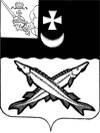   БЕЛОЗЕРСКИЙ  МУНИЦИПАЛЬНЫЙ   РАЙОН  ВОЛОГОДСКОЙ ОБЛАСТИП О С Т А Н О В Л Е Н И ЕГЛАВЫ БЕЛОЗЕРСКОГО МУНИЦИПАЛЬНОГО РАЙОНАОт 06.06.2017 № 48О составе районного совета по развитию малого и среднего предпринимательства  Белозерского муниципального района В соответствии со ст. 13 Федерального закона РФ от 24.07.2007 № 209-ФЗ «О развитии малого и среднего предпринимательства в Российской Федерации,  постановлением Главы Белозерского  муниципального района от 05.06.2017  № 47_ «О районном совете по развитию малого и среднего предпринимательства Белозерского муниципального района»          ПОСТАНОВЛЯЮ:Утвердить состав районного совета по развитию малого и среднего предпринимательства Белозерского муниципального района (прилагается).Настоящее постановление подлежит  размещению на официальном  сайте Белозерского муниципального района в информационно-телекоммуникационной сети «Интернет».   Глава района: 			                                                  Е.В. Шашкин		                                         Приложение                                                                              к постановлению Главы района                                                      от 06.06.2017 № 48Состав районного совета по развитию малого и среднего предпринимательства в Белозерском муниципальном районеШашкин Евгений Владимирович Глава района, председатель совета;Члены совета:Шамарина Марина НиколаевнаКузнецова Татьяна Михайловнаначальник управления социально-экономического развития  администрации района; председатель Совета Пригородного сельского потребительского общества (по согласованию);Смирнова Марина Александровна директор ООО «Экономист» (по согласованию);Сотникова Наталья Сергеевнаиндивидуальный предприниматель (по согласованию);Тимохова Раиса Владимировнадиректор ООО «Влад»  (по согласованию);Тимофеев Валерий ГеннадьевичСторожилов Андрей Геннадьевичпредставитель общественности (по согласованию); директор ООО «Берк», депутат Представительного Собрания района;Сторожилов Николай Геннадьевичкоммерческий директор ООО «Торговый Дом «Пекарь» (по согласованию);Нивина Валентина Васильевнадиректор ООО «Велес» (по согласованию);Васеничева Татьяна Николаевнадиректор ООО «Берег» (по согласованию);Оганесян Ашот Карапетовичдиректор ООО «БелАр» (по согласованию);Кузьмина Светлана Юрьевнаиндивидуальный предприниматель (по согласованию);Сафронов Сергей Николаевичиндивидуальный предприниматель, депутат Совета города Белозерска;Нестеров Сергей Николаевичзаместитель директора по коммерческо-сбытовой работе ООО «Белозерсклес», депутат Совета города Белозерска.